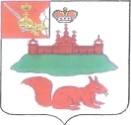 АДМИНИСТРАЦИЯ  КИЧМЕНГСКО-ГОРОДЕЦКОГО МУНИЦИПАЛЬНОГО РАЙОНА ВОЛОГОДСКОЙ ОБЛАСТИПОСТАНОВЛЕНИЕ    от   10.11.2017    №    547                   с. Кичменгский ГородокО внесении изменений в постановлениеадминистрации района от 22.08.2017 года № 386В соответствии с постановлением Правительства Российской Федерации от 14.02.2017 года № 181 «О Единой государственной информационной системе социального обеспечения» администрация района ПОСТАНОВЛЯЕТ:Внести в постановление администрации Кичменгско - Городецкого муниципального района от 22.08.2017 года № 386 «Об утверждении Порядка предоставления мер социальной поддержки по обеспечению льготным питанием отдельных категорий обучающихся в муниципальных общеобразовательных организациях Кичменгско - Городецкого муниципального района» изменения, дополнив Порядок пунктом 11 следующего содержания:«11. Информация о мере социальной поддержки по обеспечению льготным питанием отдельных категорий обучающихся в образовательных организациях, предоставляется в Единую государственную информационную систему социального обеспечения в соответствии с постановлением Правительства Российской Федерации от 14 февраля 2017 года № 181                             «О Единой государственной информационной системе социального обеспечения».Контроль за исполнением постановления возложить на начальника управления образования администрации Кичменгско - Городецкого муниципального района О.А. Дурягину.Настоящее постановление вступает в силу после его официального опубликования в районной газете «Заря Севера» и подлежит размещению на официальном сайте Кичменгско - Городецкого муниципального района                            в информационно-телекоммуникационной сети «Интернет».Заместитель Главы                                                                                                          администрации района по общим вопросам,                                                                                             ВрИО Главы администрации района	                                       А.С.Щепелин